- Заседание комиссии от 13 августа 2019 года          13 августа 2019 года в администрации Сорочинского городского округа состоялось заседание комиссии по вопросам погашения задолженности потребителей за потребленные жилищно-коммунальные услуги МУП «Жилкомсервис».        На заседание комиссии приглашено 27 абонентов, которые имеют задолженность за жилищно-коммунальные услуги в сумме 844,7 тыс. руб.  Абонентский отдел МУП «Жилкомсервис» предоставил информацию  по оплате должников.           Заслушав должников за  жилищно-коммунальные услуги и обсудив представленную информацию,  комиссия решила:1. Юрисконсульту МУП «Жилкомсервис» подготовить и направить в суд исковые заявления по абонентам, приглашенным на заседание комиссии и не погасившим задолженность.2. Специалистам МУП «Жилкомсервис» принять исчерпывающие меры для погашения задолженности за коммунальные услуги, усилить работу абонентского отдела по направлению претензий и в случае неоплаты услуг ограничивать подачу энергоресурсов.3. Должников, не оплативших задолженность за коммунальные услуги, повторно пригласить на заседание комиссии. В случае неявки направить информацию в Сорочинскую межрайонную прокуратуру для принятия мер прокурорского реагирования.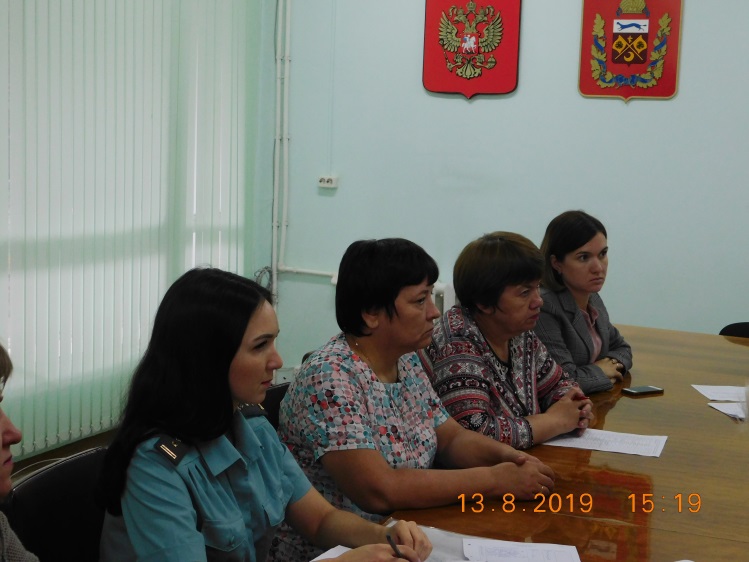 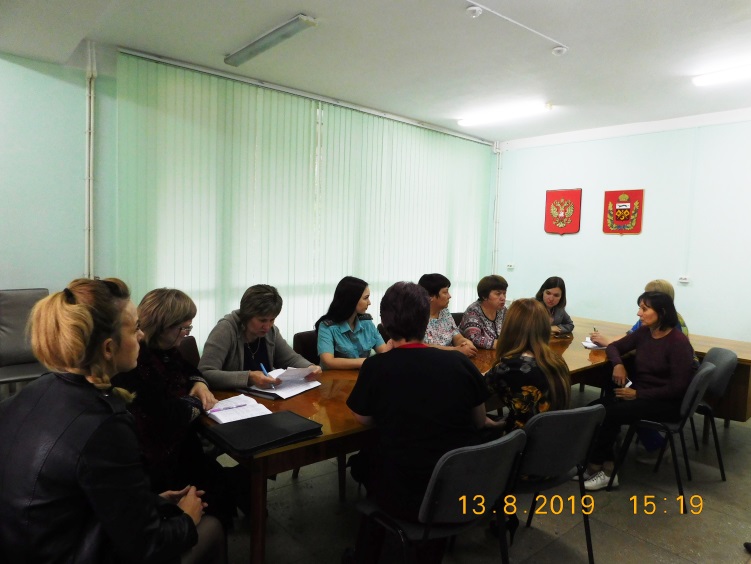 